Ви можете отримати додаткову інформацію: на субсайті територіальних органів ДПС у Хмельницькій області: https://km.tax.gov.ua/ А також на:cторінці Facebook ДПС у Хмельницькій області https://www.facebook.com/tax.khmelnytskyi/Telegram-канал Державної податкової служби України https://t.me/tax_gov_ua Спілкуйся з Податковою службою дистанційно за допомогою сервісу «InfoTAX» Кожен зобов’язаний сплачувати податки і збори в порядку і  розмірах, встановлених законом. Конституція України.Стаття 67Платники можуть звернутися до податкових інспекцій ХмельниччиниБілогірська ДПІ,  телефон/факс: (03841) 2-11-09 Віньковецька ДПІ, телефон/факс: (03846) 2-21-46 Волочиська ДПІ, телефон/факс (03845) 4-00-61 Городоцька ДПІ, телефон/факс (03851) 3-24-60Деражнянська ДПІ, телефон/факс (03856) 2-21-08, 2-24-19 Дунаєвецька ДПІ, телефон/факс (03858) 3-45-48, 3-31-41 Ізяславська ДПІ, телефон: (03852) 4-21-10Кам’янець-Подільська ДПІ, телефон: (03849) 3-94-96, 5-07-18Красилівська ДПІ, телефон: (03855) 4-29-22Летичівська ДПІ, телефон: (03857) 2-01-43Новоушицька ДПІ,  телефон:  (03847) 2-24-30Полонська ДПІ, телефон/факс (03843) 2-03-89Славутська ДПІ, телефон: (03842) 7-05-26Старостянтинівська ДПІ, телефон/факс (03854) 3-20-72 Старосинявська ДПІ, телефон/факс (03850) 2-03-36 Теофіпольська ДПІ, телефон/факс (03844) 3-03-26Чемеровецька ДПІ, телефон/факс: (03859) 9-27-53Шепетівська ДПІ, телефон/факс (03840) 4-08-27Ярмолинецька  ДПІ, телефони: (3853) 2-13-41 Нетішинська ДПІ, телефони: (03842) 9-14-56Хмельницька ДПІ, телефони: (0382) 70-17-01, 70-17-52, 70-17-66            Державна податкова cлужба
                                України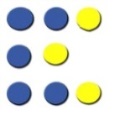 «Закон № 1072-ІХ»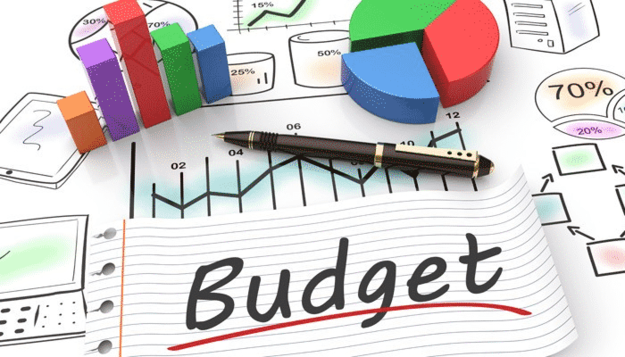 Головне управління  ДПC у Хмельницькій області. Хмельницький, вул. Пилипчука, 17Січень 2021 року Головне управління ДПС у Хмельницькій області інформує, що Законом України від 04.12.2020 р. № 1072-IX «Про внесення змін до Податкового кодексу України та інших законів України щодо соціальної підтримки платників податків на період здійснення обмежувальних протиепідемічних заходів, запроваджених з метою запобігання поширенню на території України гострої респіраторної хвороби COVID-19, спричиненої коронавірусом SARS-CoV-2» (далі - Закон № 1072), який набрав чинності 10 грудня 2020 року (опублікований у виданні «Голос України» 09.12.2020 р.) передбачено можливість списання заборгованості по єдиному соціальному внеску.  Право на списання заборгованості по єдиному соціальному внеску мають фізичні особи – підприємці  (крім фізичних осіб – підприємців, які обрали спрощену систему оподаткування) та особи, які провадять незалежну професійну діяльність. Списання сум заборгованості з єдиного внеску можливе при виконанні таких умов: -  відсутність у суб’єкта звернення доходу (прибутку) від його діяльності з 01.01.2017 до 01.12.2020 року; -  подання до 01.03.2021 року державному реєстратору за місцем знаходження реєстраційної справи фізичної особи-підприємця заяви про державну реєстрацію припинення підприємницької діяльності (якщо така заява не була подана раніше); для  осіб, які провадять незалежну професійну діяльність, або у періоді з 01.01.2017 року до дати подання заяви провадили таку діяльність - до податкового органу заяву про зняття з обліку як платника єдиного внеску (якщо така заява не була подана раніше); -  подання до 01.03.2021 року до податкового органу звітності з єдиного внеску за період з 01.01.2017 р. до 01.12.2020 року. Для проведення списання зазначеним категоріям суб’єктів господарювання необхідно до 1 березня 2021 року звернутися до податкового органу з відповідною заявою. Списання заборгованості щодо недоїмки зі сплати єдиного внеску, несплаченої станом на 01.12.2020 року здійснюватиметься за період з 01.01.2017 до 01.12.2020. у загальному порядку згідно з вимогами Податкового кодексу України. 